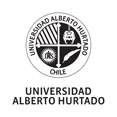 Universidad Alberto HurtadoFacultad de Filosofía y HumanidadesDoctorado de FilosofíaDescripción El presente seminario se propone introducir al pensamiento filosófico de Spinoza, a partir de una serie de problemas encontrados en dos de sus obras principales: el Tratado de la reforma del entendimiento y la Ética. Serán privilegiados dos campos: el de los fundamentos lógico-metafísicos y el de la noética. Para ello se procederá, en un primer momento, a un rastreo de los diversos enunciados relativos a la lógica y a la metafísica que operan al interior del sistema bajo diferentes formas (problemas, tesis, reglas). En un segundo momento se buscará determinar el campo de presencia que condiciona la formación de dichos enunciados. En particular, nos centraremos en el estudio de la lógica y la metafísica de la escolástica reformada (Keckermann, Burgersdijk y Heereboord). Por último, se buscará mostrar que los diversos enunciados spinocistas son respuestas a cuestiones de la lógica y de la metafísica de la escolástica reformada.PropósitosAl término de esta actividad los alumnos serán capaces de:Comprender la relación entre Spinoza y la lógica de la escolástica tardía.Comprender la noética (o “filosofía de la mente”) de SpinozaDominar los problemas y conceptos fundamentales del sistema de Spinoza expuestos en su Tratado de la reforma del entendimiento y en las dos primeras partes de su Ética.Conocer en detalle las principales conceptos de las obras arriba mencionadas.ContenidosIntroducción: Spinoza y la lógica: recuento de un malentendidoNi rechazo ni ignoranciaLa “medicina mentis” y la “emendatio intellectus”Panorama de las diferentes corrientes de la lógica a fines del siglo 16.RamusHobbesBurgersdijkLa lógica en el Tratado de la reformaEl “método” en el TRELa “forma de las ideas”Doctrina de las “definiciones”La lógica en la ÉticaEl método geométrico: análisis y síntesisEl concepto de subjectumLa regla de pertenencia: E2d2La noética en la ÉticaEl concepto de mente humanaDefinición y naturaleza de la mente humanaImaginaciónMemoriaRazónIntelecto humano e intelecto divino¿Spinoza averroísta?La relación todo/parteIdeas adecuadasConclusionesLógica inveniendi y lógica Agencia (agency) en SpinozaMetodologíaLa presentación de cada autor constará de dos aspectos: histórica y estructural. Desde el punto de vista histórico, se buscará situar la obra no sólo en el marco del debate al cual pertenece, sino determinar también las distintas tradiciones que vienen a articularse en cada obra bajo la forma de elementos teóricos. Desde el punto de vista estructural, se buscará determinar la articulación interna (estructura) de cada obra, intentando mostrar de qué manera se articulan los diferentes elementos en un solo dispositivo teórico.EvaluaciónEl curso será aprobado con:Asistencia (10%).Exposición oral (con entrega previa) del avance del trabajo final (20%).1 trabajo final (70%).REQUISITO DE ASISTENCIAPara aprobar este curso se requiere asistir a un 70% de las clases. El alumno que asista a menos de un 50% reprobará el curso con nota 1. El alumno que asista a más de un 50% pero menos de un 70% reprobará el curso con nota 3 como máximo. Dentro de las inasistencias están contempladas las inasistencias justificadas (tales como enfermedades). Lo anterior podrá modificarse en casos muy calificados, tales como enfermedad prolongada o topes en el último semestre de la carrera entre cursos, siempre y cuando estos casos sean conversados al comienzo del semestre con el profesor de la asignatura y autorizados por el mismo con acuerdo del director de carrera. Recursos PedagógicosBibliografía mínimaBibliografíaFuentesAristóteles, Órganon I. Categorías, De Interpretatione, Primeros analíticos. Madrid, GredosAristóteles, Órganon II. Analíticos segundos, Tópicos, Refutaciones sofísticas. Madrid, GredosBurgersdijk, Institutiones logicae, Amstelodami, apud AEgidium Valckenier et Casparum Commelinum, 1660.Keckermann, Systema Logicae tribus libris adornatum, Hanoviae, apud Haeredes Guiliemi Antonii, 1611.Heereboord, Ermeneia Logica seu Explicatio Synopsis Logicae Burgersdicinae, Lugduni Batavorum, Ex Officina Davidis à Lodensteyn, 1657.Hobbes, Tratado sobre el Cuerpo. Madrid, Trotta, 2000.Spinoza, Tratado de la reforma del entendimiento. Buenos Aires, Coligue, 2008.Spinoza, Ética. Madrid, Trotta, 2001.Literatura secundaria1/ ArtículosM. Edwards, “Aristotelianism, Descartes, and Hobbes”, The Historical Journal, Vol. 50, No. 2 (2007), p. 449-464.L. Giard, “La production logique de l’Angleterre au XVIe siècle”, Les Études philosophiques, 1985, p. 303-324.N. W. Gilbert, “Galileo and the School of Padua”, Journal of the History of Philosophy, Vol. 1, no. 2, 1963, p. J. H. Randall Jr., “The Development of Scientific Method in the School of Padua”, Journal of the History of Ideas, 1940.J. Trentman, “W. Wallace, “Randall Redivivus. Galileo and the Paduan Aristotelian”, Journal of the History of Ideas, Vol. 49, no. 1, 1988.2/ Libros colectivosA. Domínguez (ed.), La Ética de Spinoza. Fundamentos y significado. Ciudad Real: Universidad de Castilla-La Mancha, 1992.D. Garber, S. Nadler (eds.), Oxford Studies in Early Modern Philosophy. Vol. III. 2006.D. Garrett (ed.), The Cambridge Companion to Spinoza. CUP, 1996M. Grene (ed.), Spinoza: A collection of Critical Essays. Anchor Press, 1973J. Hankins (ed.), The Cambridge Companion to Renaissance Philosophy. CUP, 2007.S. Heinamaa and M. Reuter (eds.), Psychology and Philosophy. Inquiries into the Soul from Late Scholasticism to Contemporary Thought. Springer, 2009.Ch. Huenemann (ed.), Interpreting Spinoza. Critical Essays. CUP, 2008.O. I. Koistinen (ed.), The Cambridge Companion to the Spinoza’s Ethics. CUP, 2009.N. Kretzmann, A. Kenny, J. Pinborg (eds.), The Cambridge History of Later Medieval Philosophy. CUP, 1982.“XI. The defeat, neglect, and revival of scholasticism”, p. 785-837.Ch. Schmitt (Gen. ed.), The Cambridge History of Renaissance Philosophy, CUP, 1988.E. J. Ashword, Traditional Logic, p. 143-172.L. Jardine, Humanistic Logic, p. 173-198.Ch. Lohr, Metaphysics, p. 537-638.Ch. Schmitt, The Rise of Philosophical Textbooks, p. 792-804.Y. Yovel (ed.), Spinoza on Knowledge and the Human Mind. Papers Presented at The Second Jerusalem Conference (Ethica II). Leiden,  Brill, 1994.3/ LibrosE. J. Ashworth, Language and Logic in the Post-Medieval Period. 1974. J. Bennett, Un Estudio de la Ética de Spinoza. México, FCE, 1990.G. Deleuze, Spinoza y el problema de la expresión. Barcelona, Muchnik, 1996.M. Della Rocca, Representation and Mind-Body Problem in Spinoza. New York / Oxford, OUP, 1996.N. W. Gilbert, Renaissance Concepts of Method. New York / London, Columbia University Press, 1960. M. Gueroult, Spinoza II. L’âme (Ethique, II). Paris, Aubier-Montaigne, 1974.Ch. Jaquet, La unidad del cuerpo y de la mente. Afectos, acciones y pasiones en Spinoza. Córdoba: Brujas, 2014.C. Leijenhorst, The Mechanisation of Aristotelianism: The Late Aristotelian Setting of Thomas Hobbes’s Natural Philosophy. Leiden, Brill, 1998.M. Malherbe. Thomas Hobbes ou l’œuvre de la raison. Paris, Vrin, 1984.H. Mikkeli, An Aristotelian response to Renaissance Humanism. Helsinki, 1992.A. Matheron, Individu et communauté chez Spinoza. Paris, Minuit, 1969.A. Matheron, Études sur Spinoza et les philosophies de l’âge classique. Lyon, ENS Editions, 2011.Y. Melamed, Spinoza’s Metaphysics. Substance and Thought. New York, OUP, 2013.P.-F. Moreau, Spinoza. Expérience et éternité. Paris, PUF, 1994.P.-F. Moreau. Problemas del spinocismo. S. Nadler, Spinoza’s Ethics: an introduction. New York, Cambridge University Press, 2006.Ch. Schmitt, Aristóteles y el Renacimiento. Universidad de León, 2005. Curso: Lógica y noética en SpinozaCódigo: Créditos:Carácter: Prerrequisitos:Tipo: 